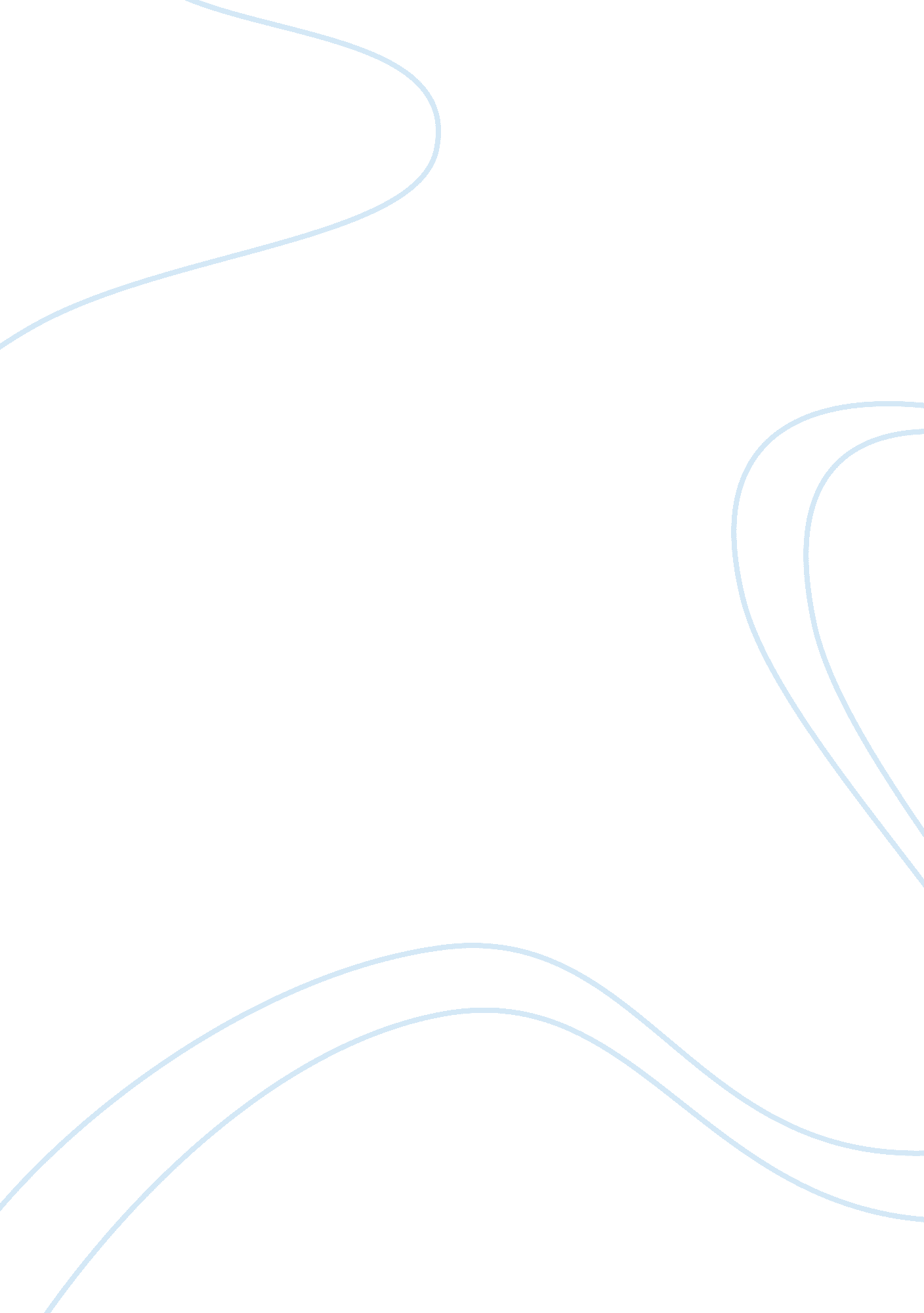 To kill a mocking bird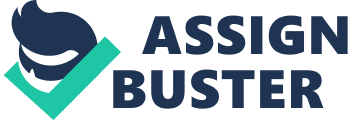 Sweet love, sweet love, trapped in your love Ive opened up, unsure I can trust My heart and I were buried in dust Free me, free usYoure all I need when Im holding you tight If you walk away I will suffer tonightI found a man I can trust and boy, I believe in us I am terrified to love for the first time Can you see that Im bound in chains Ive finally found my wayI am bound to you I am bound to youSo much, so young, Ive faced on my own Walls I built up became my home Im strong and Im sure theres a fire in us Sweet love, so pureI catch my breath with just one beating heart And I embrace myself, please dont tear this apartI found a man I can trust and boy, I believe in us I am terrified to love for the first time Can you see that Im bound in chains Ive finally found my wayI am bound to you I am bound toSuddenly the moments here, I embrace my fears All that I have been carrying all these years Do I risk it all Come this far just to fall FallI have entrusted, boy, I believe in us I am terrified to love for the first time Can you see that Im bound in chains And finally found my wayI am bound to you I am, ooh I am Im bound to you 